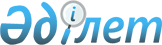 О признании утратившим силу решения акима Уланского района № 8 от 24 ноября 2011 года "О внесении изменений в решение № 5 от 19 марта 2011 года "Об образовании избирательных участков""Решение акима Уланского района Восточно-Казахстанской области от 27 января 2016 года N 1      Примечание РЦПИ.

      В тексте документа сохранена пунктуация и орфография оригинала.

      В соответствии со статьей 21-1 Закона Республики Казахстан от 24 марта 1998 года "О нормативно-правовых актах", статьей 37 Закона Республики Казахстан от 23 января 2001 года "О местном государственном управлении и самоуправлении в Республике Казахстан", РЕШАЮ:

      1. Признать утратившим силу решение акима Уланского района № 8 от 24 ноября 2011 года "О внесении изменений в решение № 5 от 19 марта 2011 года "Об образовании избирательных участков"" (зарегистрировано в Реестре государственной регистрации нормативных правовых актов 9 декабря 2011 года № 5-17-158, опубликовано в районной газете "Ұлан таңы" № 95 от 19 декабря 2011 года). 

      2. Контроль за исполнением настоящего решения возложить на руководителя аппарата акима Уланского района Н. Абдыкаримова.


					© 2012. РГП на ПХВ «Институт законодательства и правовой информации Республики Казахстан» Министерства юстиции Республики Казахстан
				
      Аким Уланского района 

Д. Батырбаев
